Arduino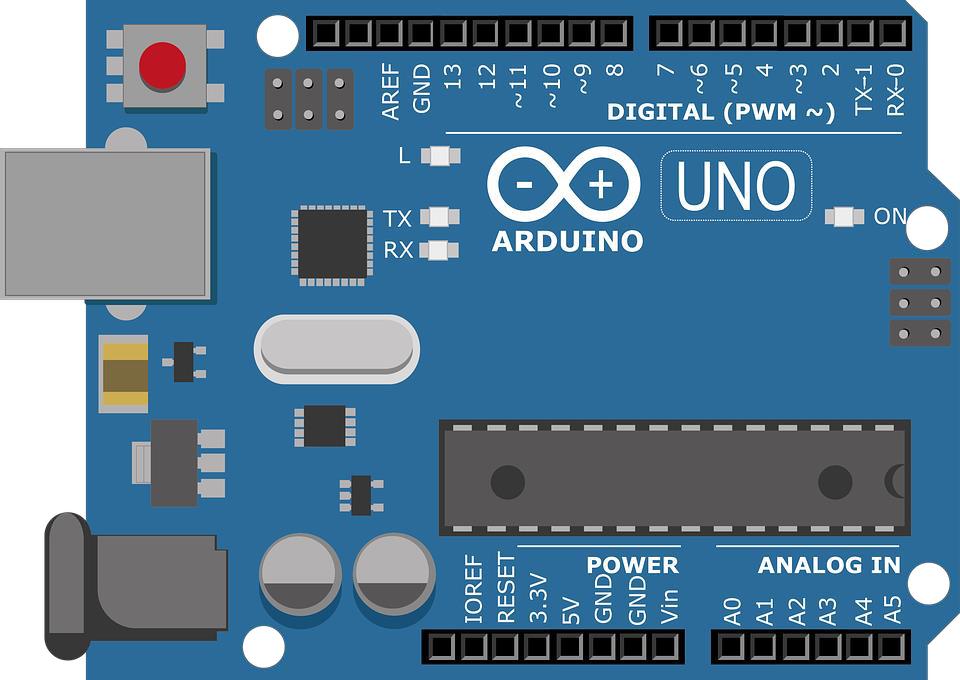 Arduino is an open-source electronics platform Arduino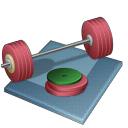 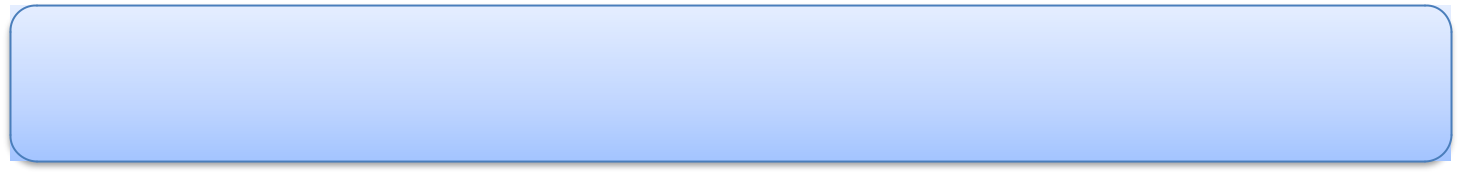 Сіз қарапайым Arduino-мен таныссыз деп болжануда (егер жоқ болса, Arduino бағдарламасын үйрену өте қарапайым!). Егер сіз өз біліміңізді жаңарту керек деп санасаңыз, онда төменде берілген жаттығуларды орындаған жөн (егер олай болмаса, оларды өткізіп жіберуге болады).Ардуиноны үйрену үшін келесі негізгі әрекеттерді орындаңызArduino жаттығулары:• Жарықдиодты жыпылықтаңыз• Светодиодты қосқыш / басу түймесін пайдаланып қосыңыз• Жарықдиодтың қарқындылығын төмендету / жоғарылату үшін потенциометрді қолданыңыз («жарық диммер»)• TMP36 көмегімен температура мәндерін оқыңыз• NTC Thermistor көмегімен температура мәндерін оқыңыз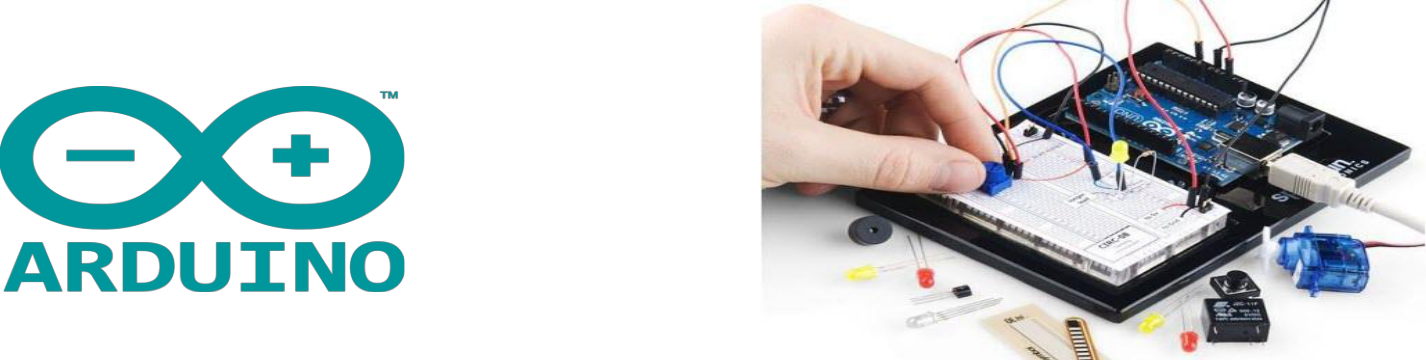 • Arduino - бұл электроникамен тәжірибе жасауға және бағдарламалауды көңілді әрі интуитивті етуге арналған ашық көзді физикалық есептеу платформасы.• Arduino өзінің ерекше, жеңілдетілген бағдарламалау тіліне ие және көптеген алдын ала емтихандар мен оқулықтар бар.• Arduino көмегімен сіз қозғалтқыштар, температура датчиктері және т.с.с. шағын көлемді датчиктер мен қозғағыштарды оңай зерттей аласыз.• Arduino-мен мүмкіндіктер шексіз.http://www.arduino.ccArduino UNO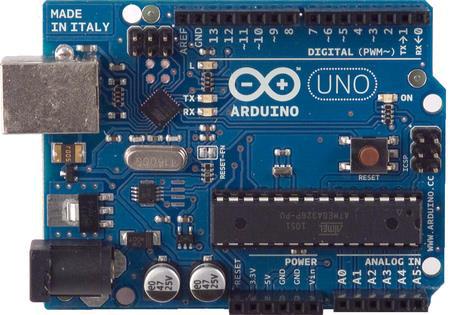 https://www.arduino.cc/en/Guide/HomePage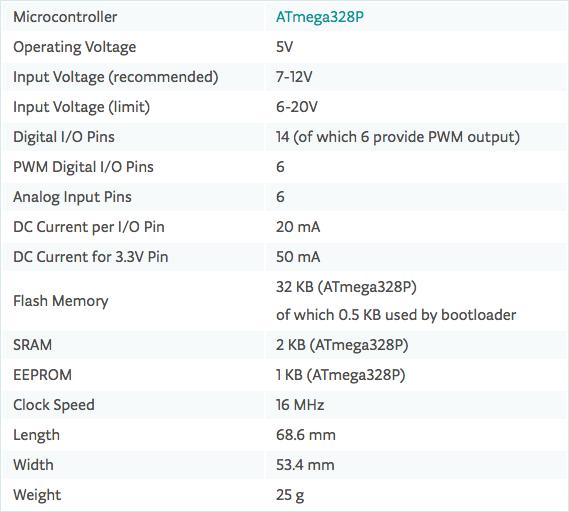 http://www.arduino.ccPin Overview: http://pighixxx.com/unov3pdf.pdf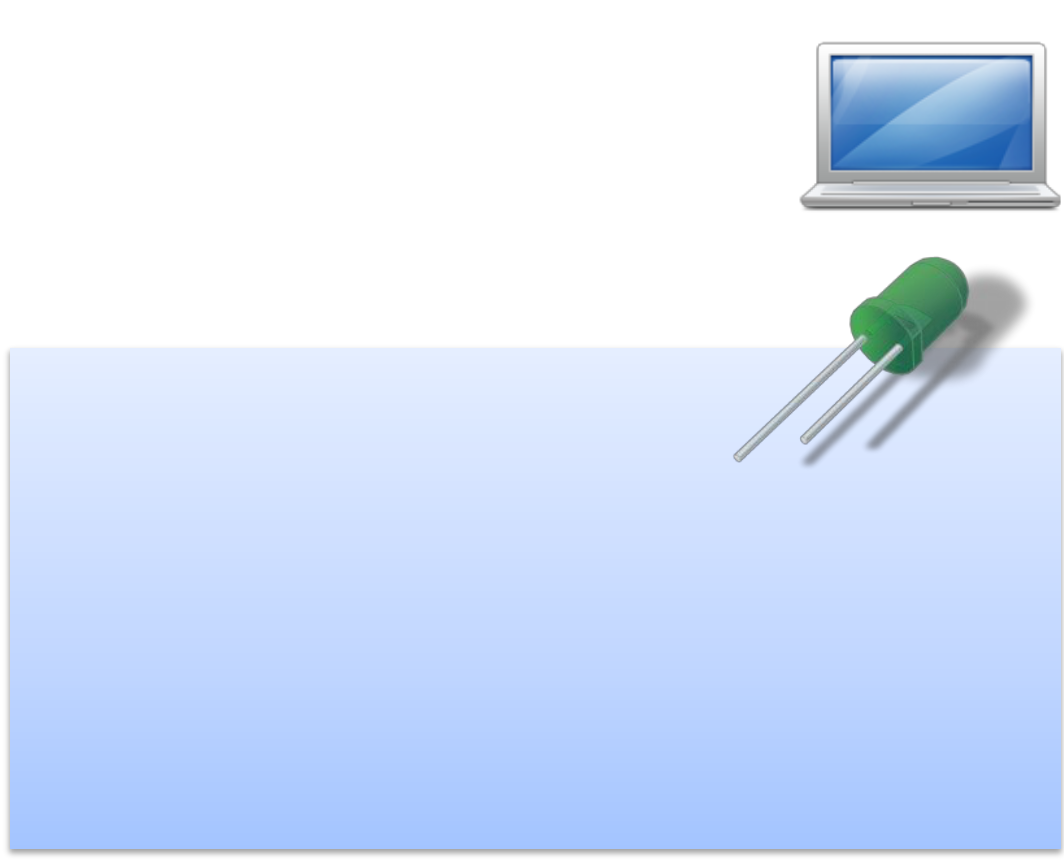 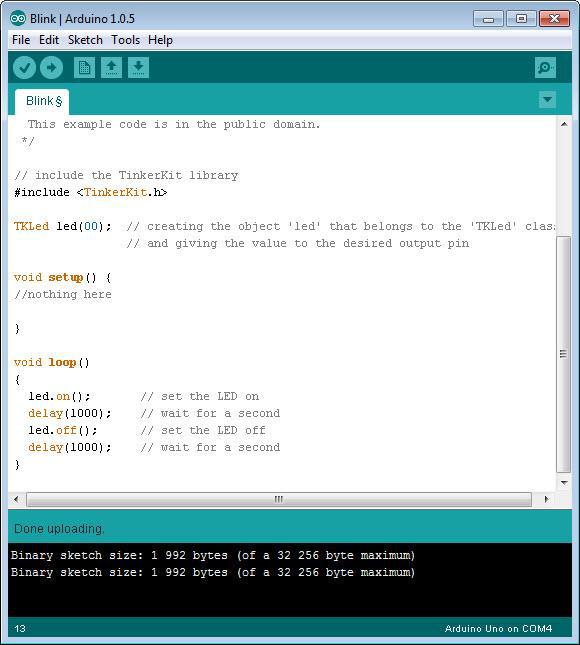 This program makes a LED blinkThe syntax is similiar to C programmingSoftware Installation: http://arduino.cc/en/Main/SoftwareArduino Uno Board	Arduino Basics	Breadboard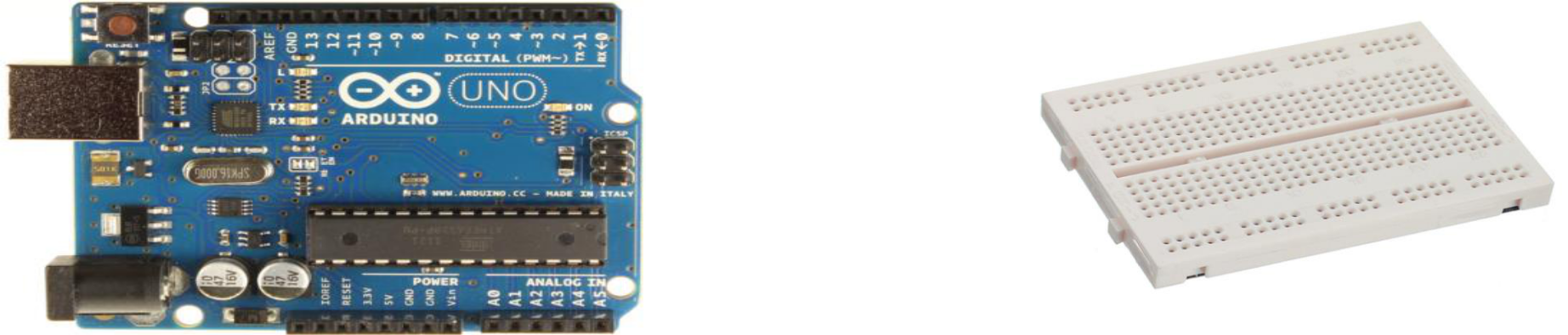 Sensors and Actuators, etc.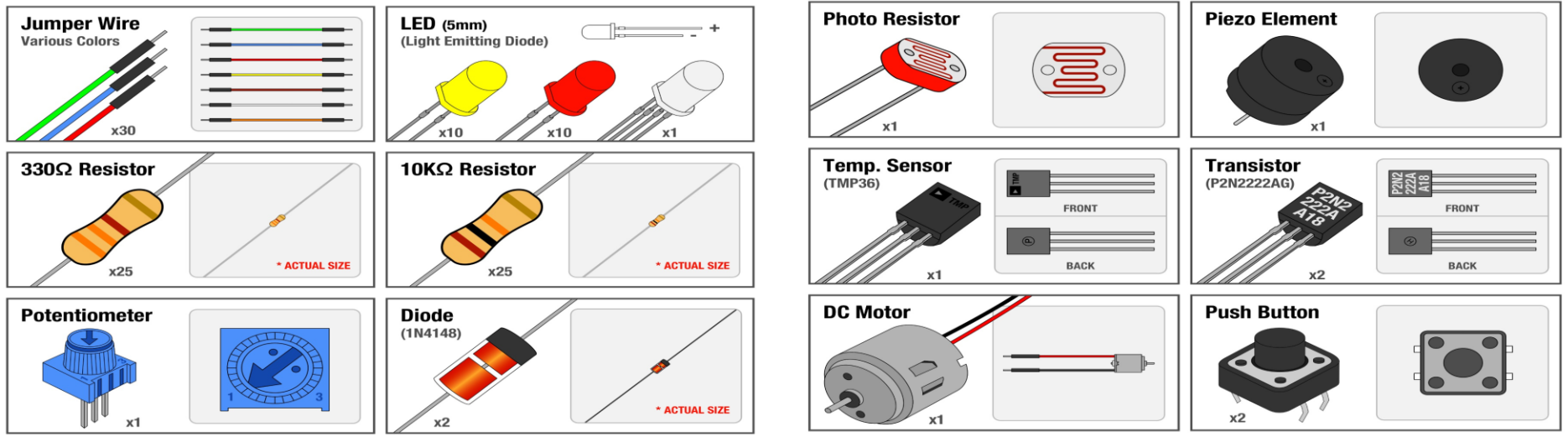 26The Arduino Kit 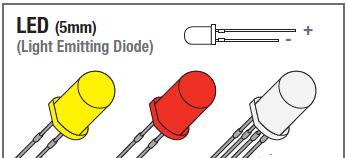 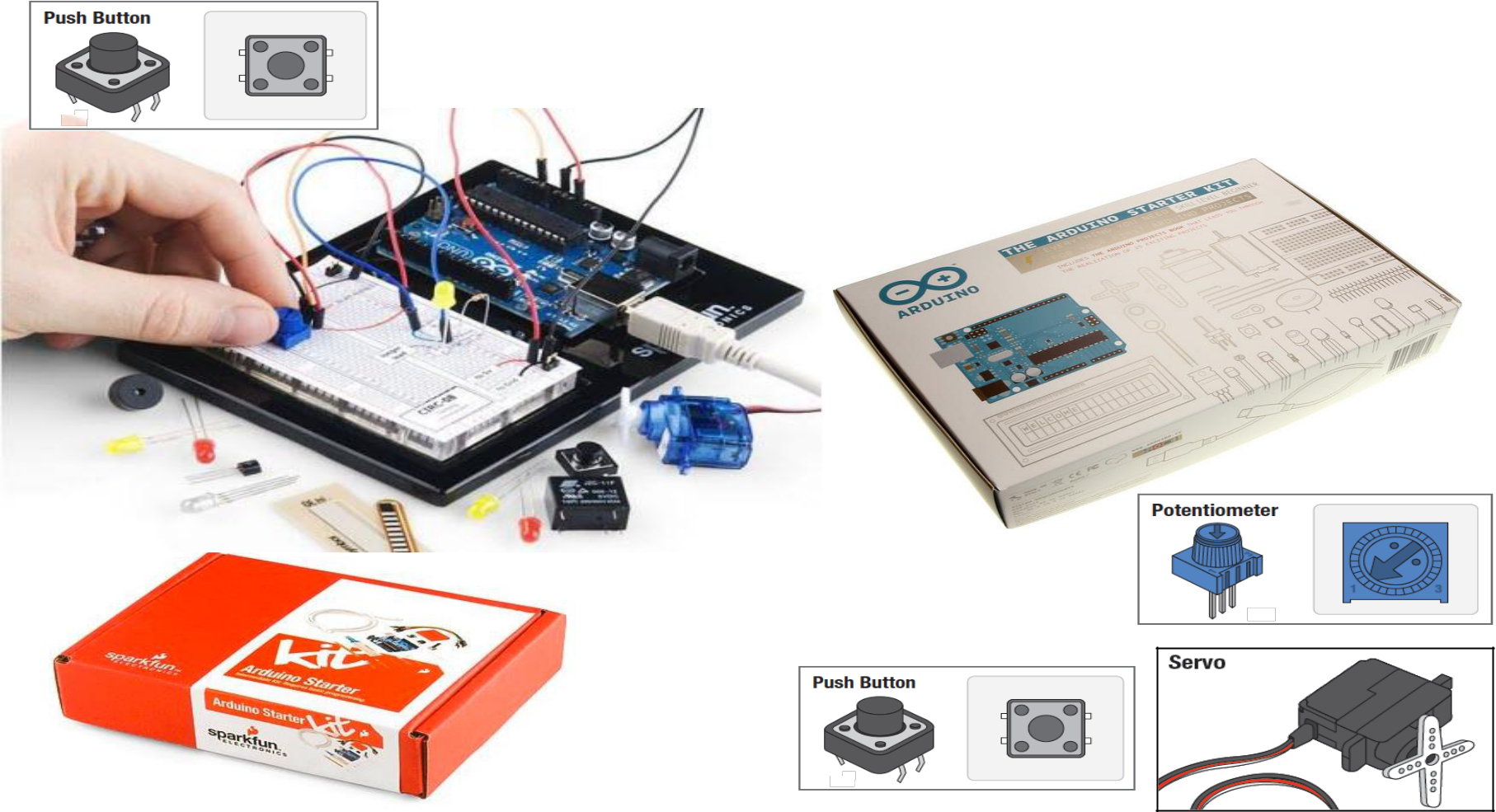 Arduino Uno BoardSmall-size Sensors and ActuatorsGetting Started with Arduino: http://arduino.cc/en/Guide/HomePageThe Arduino Kit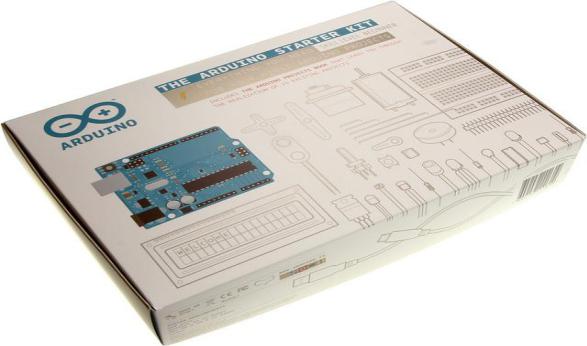 Arduino Home Page: http://arduino.ccThe Arduino Starter Kit: http://arduino.cc/en/Main/ArduinoStarterKitStarter Kit Videos:https://www.youtube.com/playlist?feature=edit_ok&list=PLT6 rF_I5kknPf2qlVFlvH47qHvqvzkknd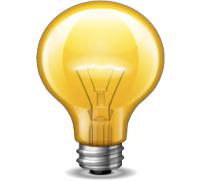 • Сенсор - бұл физикалық шаманы өлшейтін және оны бақылаушы немесе (бүгінде электронды) құрал оқи алатын сигналға айналдыратын түрлендіргіш.• Жетек - бұл механизмді немесе жүйені басқаруға немесе басқаруға арналған қозғалтқыш түрі. Ол энергия көзі, әдетте электр тогы, сұйықтықтың гидравликалық қысымы немесе пневматикалық қысыммен жұмыс істейді және сол энергияны қозғалысқа айналдырады. Орындаушы - бұл басқару жүйесінің қоршаған ортаға әсер ету механизмі.. 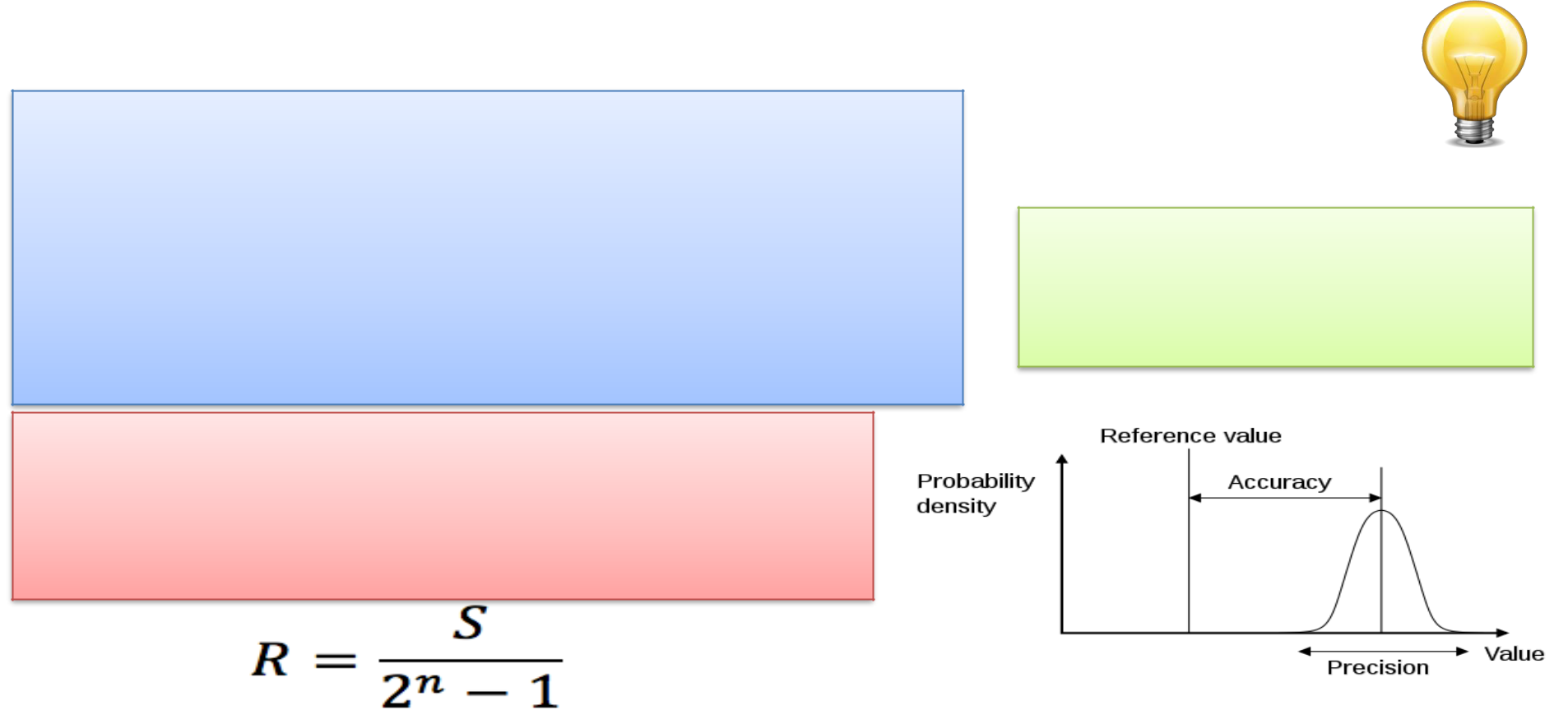 CенсорларКалибрлеу: Өлшеуді салыстыру. Бір құрылғы арқылы жасалған немесеорнатылған белгілі бір шамада немесе дәлдікте және екінші құрылғыда мүмкіндігінше ұқсас түрде жасалған басқа өлшеуде. Белгілі немесе тағайындалған дұрыстығы бар құрылғы стандартты деаталады. Екінші құрылғы - бұл сыналатын қондырғы, сыналатын құрал немесе калибрленетін құрылғыға арналған кез-келген басқаатаулар                   TheoryДәлдік: өлшенген мәннің нақты / нақты мәні қаншалықты жақын, мысалы, ± 0,1%Ажыратымдылық: ол өлшейтін мөлшерде ең аз өзгерісті анықтай алады.Келесі формуланы қолдануға болады (мұндағы S - өлшеу аралығы, мысалы, 0-100de.C):Тапсырмада сіз осы параметрлермен жұмыс істеуіңіз керек. Сіз осы параметрлер туралы ақпаратты Деректерден таба аласыз құрылғыға арналған парақОлшеу және датчиктер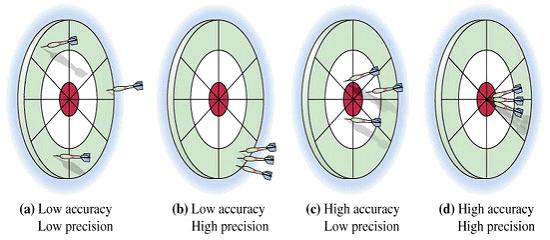 Measurement Fundamentals: http://www.ni.com/white-paper/4523/en/Sensor Fundamentals: http://www.ni.com/white-paper/4045/en/Sensor Terminology: http://www.ni.com/white-paper/14860/en/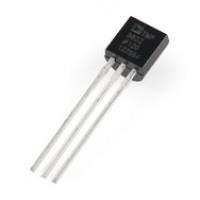 Кернеуге негізделген сенсорларTMP36 деректер кестесіне сәйкес шығыс кернеуінің қатынасынақты температураға дейін осы теңдеу қолданылады:	TMP36y[°C] = (1/10)*x[mv]-50Мұнда кернеу мәні милливольтпен көрсетілген.Алайда, сіз бұл теңдеуді қолданар алдында, деп бүтін мәнді түрлендіруіңіз керекanalogRead функциясы милливольт мәніне оралады.Сіз білесіз бе, 5000 мВ (5 В) мәні үшін analogRead функциясы 1024 мүмкін мәнді береді:voltage = (5000 / 1024) * output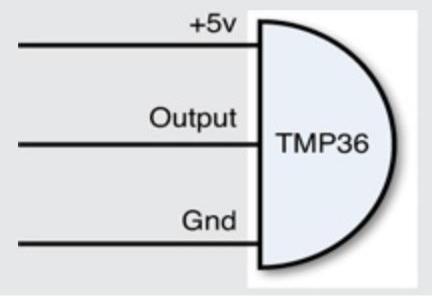 Where	mVoutput = analogRead(aichannel)0-1023	A0-A5                                                                                           Цифрлық түрлендіргішке 10 биттік аналогTMP36 температура сенсорының мысалы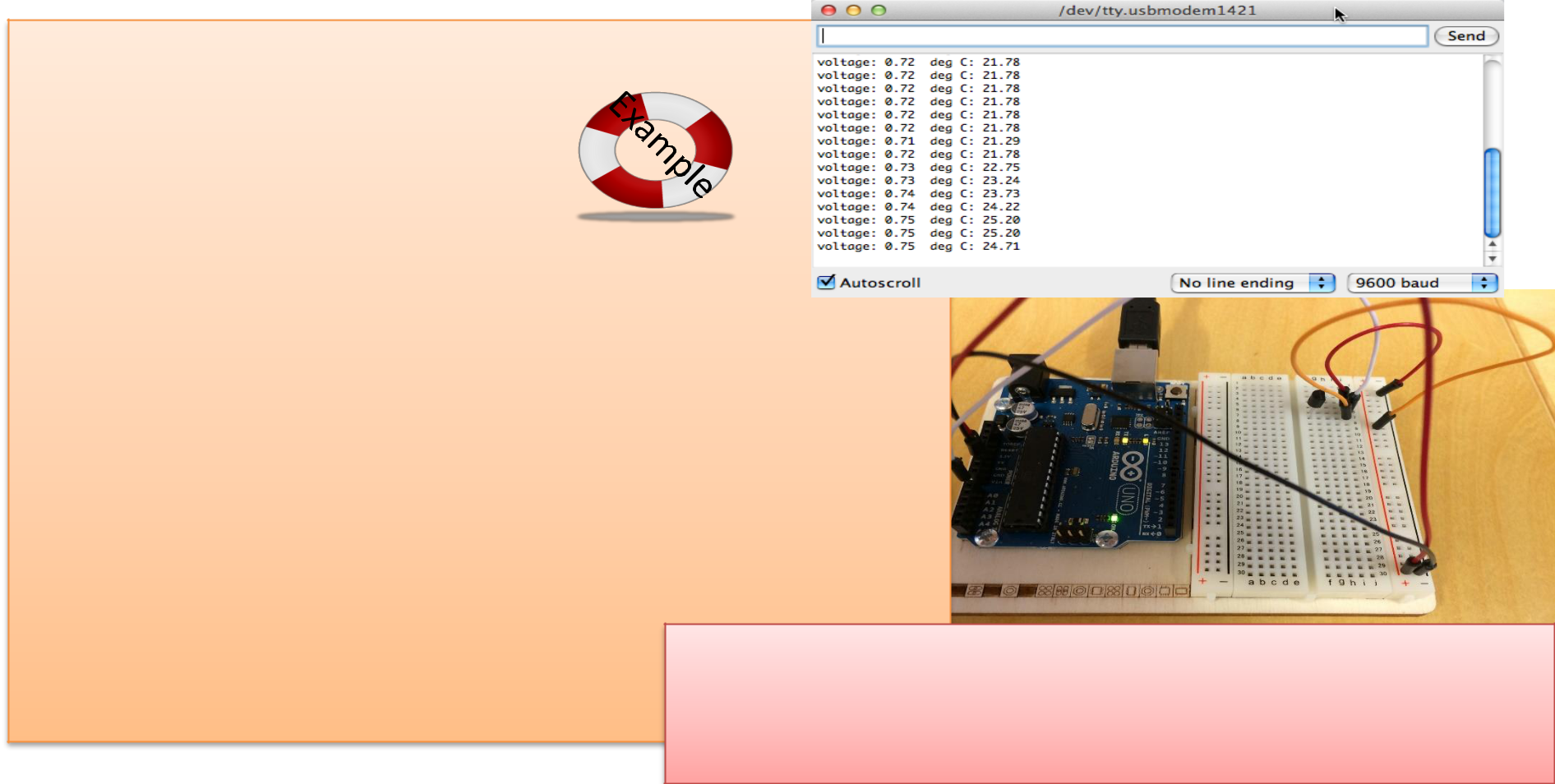 We'll use analog input 0 to read Temperature Data const int temperaturePin = 0;void setup(){Serial.begin(9600);}void loop(){float voltage, degreesC, degreesF;voltage = getVoltage(temperaturePin);Now we'll convert the voltage to degrees Celsius.This formula comes from the temperature sensor datasheet:degreesC = (voltage - 0.5) * 100.0;Send data from the Arduino to the serial monitor window Serial.print("voltage: ");Serial.print(voltage); Serial.print(" deg C: "); Serial.println(degreesC);delay(1000); // repeat once per second (change as you wish!)}float getVoltage(int pin){return (analogRead(pin) * 0.004882814);This equation converts the 0 to 1023 value that analogRead()returns, into a 0.0 to 5.0 value that is the true voltagebeing read at that pin.}Serial MonitorҚарсылыққа негізделген сенсорларTheoryҚарсылық датчиктеріндегі проблема Arduino аналогындаинтерфейстер қарсылықтың өзгеруін тікелей анықтай алмайды. Термистор Бұл үшін қосымша электронды компоненттер қажет. Ең оңай жолықарсылықтың өзгеруін анықтау - бұл өзгерісті кернеудің өзгеруіне айналдыру. Сіз мұны төменде көрсетілгендей кернеу бөлгішті қолданып жасайсыз.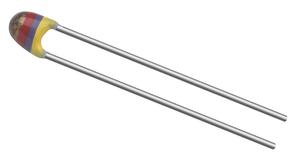 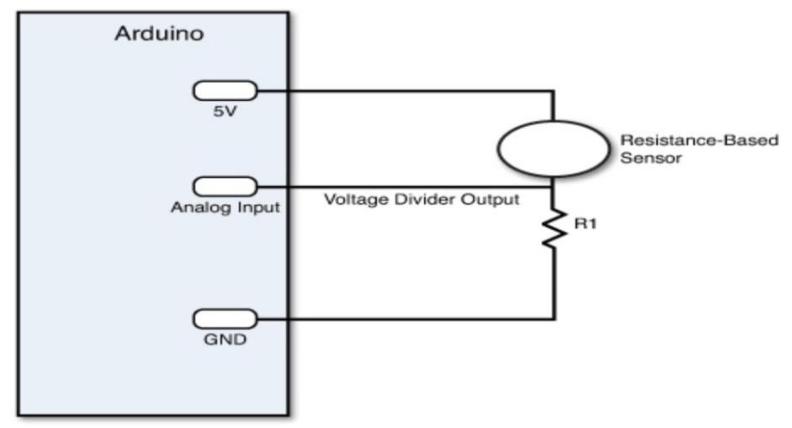 Мысалы, температураны табу үшін Штейнхарт-Харт теңдеуін қолдануға болады: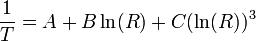 Қуат көзінің шығуын тұрақты ұстап тұру арқылы, датчиктің кедергісі өзгерген сайын, кернеуді бөлгіш тізбегі өзгереді, ал шығыс кернеуі өзгереді. R1 резисторы үшін сізге қажет резистордың мөлшері сенсор тудыратын қарсылық ауқымына және шығыс кернеуінің өзгеруін қалай сезінетіндігіңізге байланысты.Әдетте, 1K мен 10K ом арасындағы мән Arduino аналогтық кіріс интерфейсінде анықтауға болатын шығыс кернеуді жасау үшін өте жақсы жұмыс істейді.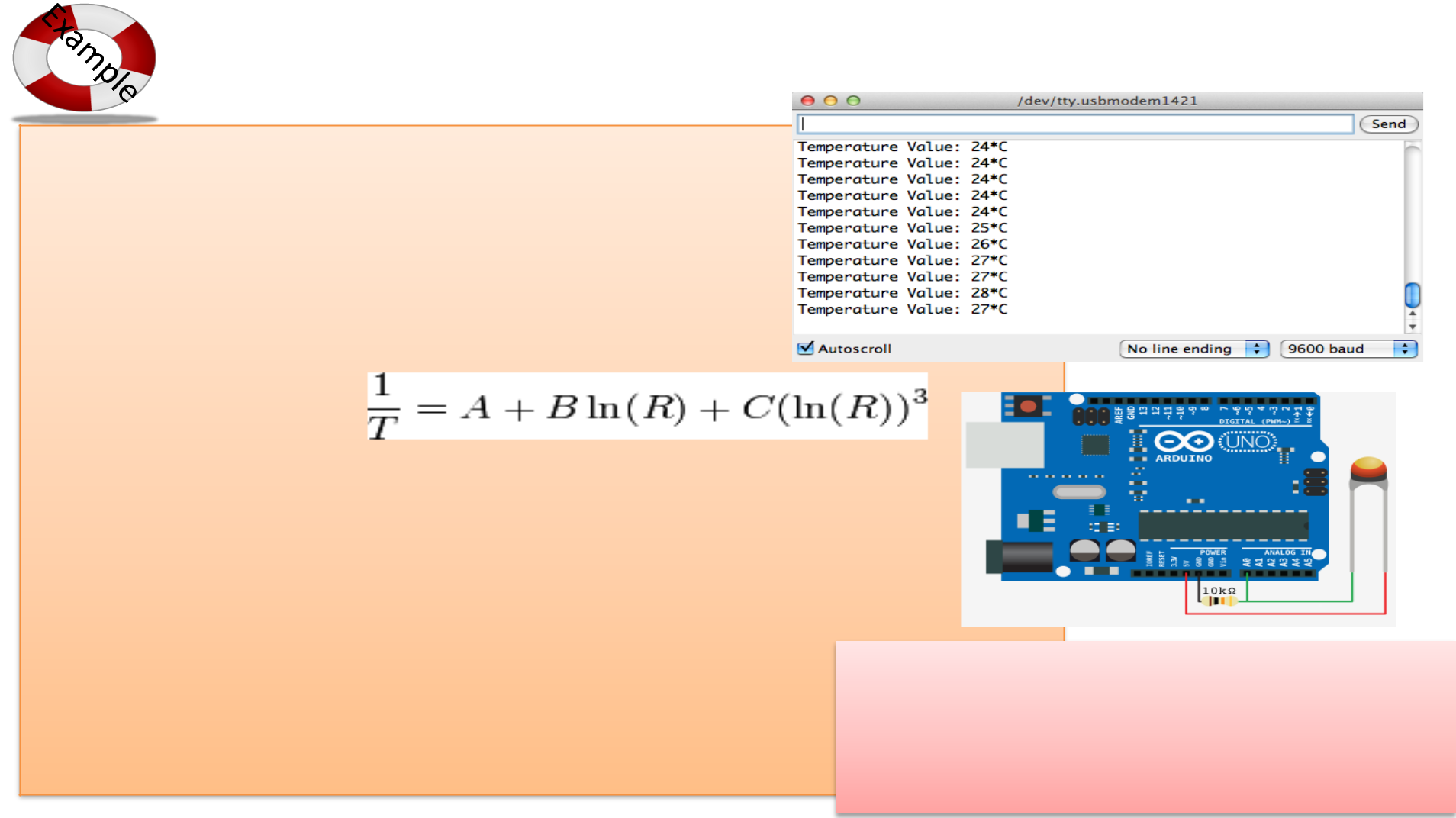 NTC термисторының мысалыRead Temerature Values from NTC Thermistor const int temperaturePin = 0;SPI Bus• Сериялық перифериялық интерфейс (SPI) - бұл бір немесе бірнеше перифериялық құрылғылармен қысқа қашықтықта жылдам байланыс орнатуға арналған микроконтроллерлер қолданатын синхронды сериялық деректер хаттамасы.• SPI қосылымында әрдайым перифериялық құрылғыларды басқаратын бір негізгі құрылғы болады (әдетте микроконтроллер).• SPI құрылғылары толық дуплексті режимде бір мастермен мастер-құл архитектурасын қолдана отырып байланысады.• Интерфейсті Motorola әзірледі және іс жүзінде стандартқа айналды.• Әдеттегі қосымшаларға датчиктер, Secure Digital карталары және сұйық кристалды дисплейлер (LCD) кіреді.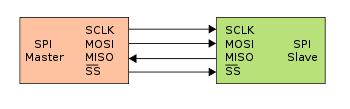 SCLK : Serial Clock (output from master)MOSI : Master Output, Slave Input (output from master)MISO : Master Input, Slave Output (output from slave)https://learn.sparkfun.com/tutorials/serial-peripheral-interface-spiI2C Bus• I²C (Inter-Integrated Circuit) - бұл көп шеберлі, көп құлды, бір жақты, сериялық компьютерлік шина• Әдетте бұл процессорлар мен микроконтроллерлерге төменгі жылдамдықты перифериялық ИК-терді бекіту үшін қолданылады.• I²C әдетте I2C деп жазылады (I-two-C деп оқылады)• I²C шинасын 1982 жылы Philips Semiconductor компаниясы жасаған.• I²C протоколы барлық периферияны микроконтроллерге қосу үшін тек 2 сымды қажет етеді.https://learn.sparkfun.com/tutorials/i2chttp://en.wikipedia.org/wiki/I2CFritzing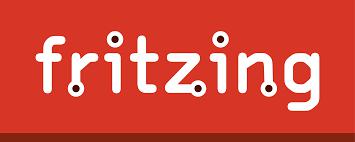 • Fritzing - бұл электронды жабдықты жобалауға және схемалар құруға арналған ашық бастапқы бағдарлама• Құжаттау маңызды!• Кәсіби электр схемаларын құру өте маңызды, сондықтан сызбалар үшін Fritzing сияқты құралды қолдануды ойластырған жөн.ArduinoSoftware Бағдарламалық жасақтамаSoftware Бағдарламалық жасақтамаSoftwareArduino Sketch IDEProgramming with Arduino is simple and intuitive!Programming with Arduino is simple and intuitive!Arduino Sketch IDEExample:Example:void setup(){pinMode(8, OUTPUT);}void loop(){digitalWrite(8, HIGH);// Turn on the LEDdelay(1000);// Wait for one seconddigitalWrite(8, LOW);// Turn off the LEDdelay(1000);// Wait for one second}Датчиктер мен жетектерTheoryTheoryvoid setup()void setup(){Serial.begin(9600);Serial.begin(9600);}Serial Monitorvoid loop()void loop()Serial Monitorvoid loop()void loop(){int temperature = getTemp();int temperature = getTemp();Serial.print("Temperature Value: ");Serial.print("Temperature Value: ");Steinhart-Hart Equation:Serial.print(temperature);Serial.print(temperature);Steinhart-Hart Equation:Serial.println("*C");Serial.println("*C");Steinhart-Hart Equation:Serial.println("*C");Serial.println("*C");delay(1000);}double getTemp(){// Inputs ADC Value from Thermistor and outputs Temperature in Celsius// Inputs ADC Value from Thermistor and outputs Temperature in Celsius// Inputs ADC Value from Thermistor and outputs Temperature in Celsiusint RawADC = analogRead(temperaturePin);int RawADC = analogRead(temperaturePin);long Resistance;long Resistance;double Temp;double Temp;// Assuming a 10k Thermistor.  Calculation is actually: Resistance = (1024/ADC)// Assuming a 10k Thermistor.  Calculation is actually: Resistance = (1024/ADC)// Assuming a 10k Thermistor.  Calculation is actually: Resistance = (1024/ADC)Resistance=((10240000/RawADC) - 10000);Resistance=((10240000/RawADC) - 10000);// Utilizes the Steinhart-Hart Thermistor Equation:// Utilizes the Steinhart-Hart Thermistor Equation:// Utilizes the Steinhart-Hart Thermistor Equation:// Temperature in Kelvin = 1 / {A + B[ln(R)] + C[ln(R)]^3}// Temperature in Kelvin = 1 / {A + B[ln(R)] + C[ln(R)]^3}// Temperature in Kelvin = 1 / {A + B[ln(R)] + C[ln(R)]^3}SS (or SC) : Slave Select (active low, output from master)http://en.wikipedia.org/wiki/Serial_Peripheral_Interface_Bushttp://en.wikipedia.org/wiki/Serial_Peripheral_Interface_Bus